Publicado en España el 19/12/2022 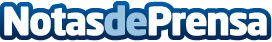 TiendaAzul oferta hornos, microondas y cocinas de alta eficiencia energéticaTiendaAzul se compromete a ofertar hornos, microondas y cocinas de alta eficiencia energética para ayudar a sus clientes a combatir las subidas de precios ocasionadas por la crisis energéticaDatos de contacto:TiendaAzulElectrodomésticos Baratos943 88 60 52Nota de prensa publicada en: https://www.notasdeprensa.es/tiendaazul-oferta-hornos-microondas-y-cocinas Categorias: Consumo Hogar Sostenibilidad http://www.notasdeprensa.es